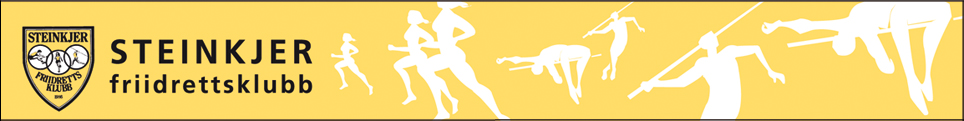 Årsmelding Steinkjer friidrettsklubb 2017Årsmelding fra styretHovedstyret 2017 har bestått av:Leder: Jannike Strugstad 
Nestleder/økonomiansvarlig: Trond Hermanstad
Sekretær: Liv-Karin Olsen Flak
Sportslig utvalg: Toril Lauritsen Nyborg
Arrangement: Petter Spolen
Marked: Robert Hårberg
Representant for funksjonshemmede: Eygunn Bardal
I tillegg har vi hatt følgende:Regnskapsfører: Torill Kolsing
Revisor: Hans Tronstad
Valgkomité: Hans Foosnæs og Heidi DaleStyrets arbeid:StyremøterDet har vært avholdt 8 styremøter og 1 arbeidsmøte siden det nye styret trådte i kraft, og det er behandlet 44 saker.Medlemstall:Per 01.01.2018 var det 272 registrerte medlemmerAktivitet:De forskjellige gruppenes årsmeldinger viser aktiviteten i klubben det siste året. Sportslig utvalg, utvalg for barn- og ungdom, arrangement, markedsgruppa og funksjonshemmede har egne årsmeldingerØkonomiRegnskapet for 2017 viser et overskudd på 152 552 kr mot et overskudd på 53 959 kroner året før. Årsak til det gode overskuddet er det at klubben har søkt om og fått midler til ett større prosjekt innen Race Running og asylsøkertrening. Dette prosjektet strekker seg over 2018 og vi har en egen prosjektleder på dette. Avdeling sportslig isolert har ett underskudd på 146 100, det omhandler hovedaktiviteten i klubben(alt av treninger, stevner osv). Hovedårsak til underskuddet er sviktende sponsorinntekter, samt økning i reise og oppholdsutgifter for våre utøvere. Klubben er fremdeles økonomisk solid med en god egenkapital. Det budsjetteres med overskudd i 2018.Trond HermanstadBarn og UngdomUtvalget har bestått av:Anne MørkvedKjellrun Wist MoenHilde FloberghagenGisle Almlid-LarsenJannike StrugstadUtvalget har hatt 3 møter i perioden.Oppstart trening sommerhalvåret var tirsdag 25. april. Det var treninger tirsdager fra 1700 – 1800 for gruppene 6-7 år og 8-9 år, og fra 1700-1830 for gruppen 10 – 12 år, i tillegg hadde denne gruppen trening torsdager 1730-1830. Trenere har vært:6-7 år: Richard Nilsen, Amalie Grande Bjørnstad, Emilie Hermanstad 7-9 år: Ellen Bergin, Mathias Flak, Maria Storstadmo10 – 12 år: Sigrid Belbo, Lars Erik SuseggKlubben har stilt med lag på følgende stafetter:Beitstadstafetten – 2 lagOgndalsstafetten – 6 lagSteinkjerstafetten - 9 lagUtvalget har arrangert 3 terrengløp på Guldbergaunet. I underkant av 50 barn deltok på terrengløpene. I tillegg har vi arrangert 2 internstevner.  Avslutning på terrengløpene og sommersesongen var 26. september med pizza og utdeling av premier.Treninger i vinterhalvåret tok til 19. oktober for gruppa 10-12 år.  Det har vært mellom 10 og 15 barn på trening. Sigrid Belbo har vært trener. Mange har deltatt på stevner i løpet av året, men vi ønsker flere. Jannike StrugstadSupertrening Supertrening, mosjonstiltak for funksjonshemmede, ble også i 2017 arrangert annenhver onsdag i Friidrettshallen. Dette er femte året at Steinkjer Friidrettsklubb står ansvarlig for dette tilbudet.Det har vært god deltakelse og stor innsatsvilje også dette året. Instruktører har vært Astrid Farbu, Amalie Grande Bjørnstad, Andrea Wengstad og Jenny Nyborg. Hans FoosnæsRaseRunningAnsvarlig Hans Foosnæs hadde ansvaret for RaceRunning  og Supertrening fram til valg i mars 2017. Etter valget overtok Eygunn Bardal ansvaret for RaceRunning, mens Hans har hatt ansvaret for Supertrening. Eygunn sitter i styret i klubben.MøterI løpet av vinter/vår ble gjennomført 4 møter med den gruppa som reiste til Danmark. Dette var Julie Saursaunet, Torgrim Skålsvik, Ørjan Brevik og Marie Aune Bardal. Agendaen til gruppa var først og fremst å skaffe penger til reise og opphold til seg og sine assistenter i forbindelse med RaceRunners Camp og Cup. Gruppa jobbet godt og det var økonomi til at trener Randveig Stein kunne være med og ivareta koordinering m.m.Viggo Skålsvik (far til Torgrim) og styrets representant deltok i dette arbeidet.Se vedlegg med resultater fra Danmark.Videre er de avholdt 3 møter med trener og 4 møter med hele RaceRunner-gruppa samlet.Styrerepresentant for RR har møtt på alle styremøter i klubben, med unntak av ett.AktivitetTreningRaceRunnerne har trent hver mandag, med unntak av desember og juli, samt eventuelle helligdager.Treningene er lagt til Steinkjerhallen i vinterhalvåret og til Guldbergaunet Stadion i sommerhalvåret.Trener har vært Ranveig Stein.DeltakelserUtøverne har deltatt på to utendørsstevner og to innendørsstevner i regi av Steinkjer FIK. Se vedlagt resultatstatistikk.3 utøvere deltok på Tønsberg Maraton i august. Dette var Tove Tømmerås, Julie Saursaunet og Marie Aune BardalLandsstevne i RaceRunning i oktoberAnnen aktivitetSteinkjer FIK arrangert landssamling og landsstevne i RaceRunning 6.-7.oktober.De fleste av de lokale utøverne deltok, samt en utøver fra Vestfold og en fra Sør-Trøndelag. Helga ble avsluttet med festmiddag for utøvere på Grand Hotell.I tillegg til det sportslige, har det vært en del sosial aktivitet. Året ble avsluttet med julebord på Perrongen 4.desember.ProsjektFra august til desember er det jobbet for å få på plass et prosjekt for utvikling av RaceRunning. Innsatsen har vært rettet mot å opprette kontakter, gjennomføre møter og søke om penger til finansiering av prosjekt. Prosjektet er forankret i klubben og har planlagt oppstart i januar 2018. Før årsskiftet har prosjektet mottatt midler tilsvarende 30% av budsjett. Se vedlagte prosjektbeskrivelse.GenereltMedlemstall og aktivitet har vært relativt stabil i året som har gått.Trener etterlyser flere barn og unge på treningene. Trener formidler også at treningsvilje og motivasjon er høy blant utøverne og at miljøet i gruppa er godt.Trener fremhever også RR´s forankring i Steinkjer FIK som positiv, og hun berømmer klubbens inkludering av sporten og arbeid med å spre RaceRunning til flere klubber.Det anses at klubbens aktivitet innenfor RaceRunning har vært i henhold til målsetning for 2017.ØkonomiI forbindelse med Danmark 2017, ble det satt ned en egen gruppe som arbeidet med økonomi, som beskrevet. Dette utenfor klubben. Siden i fjor vår er dette arbeidet implementert i klubbens aktivitet. Økonomi i forbindelse med Danmark, har likevel eget regnskap utenfor klubben. RaceRunning har egen konto i klubben, og har selv ansvar for denne. RaceRunning gruppa bidrar til å betale hall-leie og betalt trenere. Dette i henhold til regnskap.Siste halvår har generert en del midler øremerket ”Prosjekt 2018”. De vedlagte resultatrapport fra RaceRunning (Såkalt ”Marie-prosjektet”)Eygunn BardalSportslig utvalgSportslig utvalg har i 2017 bestått av:Klubben har følgende kontraktsutøvere for sesongen 2018:Utgangspunktet for kontraktene er oppnådde resultater sesongen 2017.NM innendørs Ulsteinvik:Sander Bjørkli Stigum, 400m 6. plass, 53,94, 200m forsøk, 23,89UM innendørs Bærum 03.-05.03.17Sander Dalbu, 60m forsøk, 8,15, 200m forsøk, 26,66Ine Trondstad, 60m forsøk, 8,89, 60m hekk, 10.55Anna Storvig Winger, 800m 15.plass, 2.39,28, 1.500m 5. plass, 5.39,20Sigve Brandtzæg Hårberg, 60m forsøk, 7,68, 200m forsøk, 24,14Emilie Hermanstad, 60m 5. plass, 8.13, 200m forsøk, 28,19Amalie Grande Bjørnstad, 60m forsøk, 8,47, tresteg, 9,39Maria Rafoncel Storstadmo, 60m forsøk, 8,29, 200m forsøk, 27,06Sander Bjørkli Stigum, 60m forsøk, 7,60, 400m 12. plass, 53,31	Kristian Skage Nordlund, 800m 4.plass, 1,59,71, 1.500m 4. plass, 4.12,43Mathias Flak, 800 m 8. plass, 2.02.60, 1500 m 6. plass, 4.15.26Emily Nyborg, 60m forsøk, 7,94, 200m 4. plass, 26,51, lengde bronse, 5,60, tresteg, 4.plass, 11,75Jenter 15-17 år, 4x200m, 11. plass med 1.52,23. I etapperekkefølge: Maria Rafoncel  Storstadmo, Emilie Hermanstad, Ine Tronstad, Amalie Grande Bjørnstad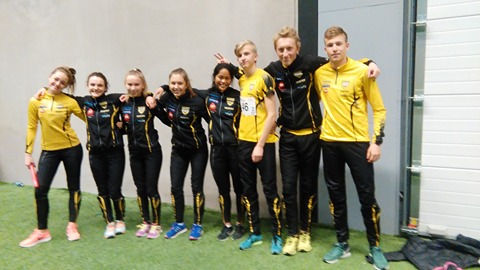 Fra venstre: Ine Trondstad, Emily Nyborg, Amalie Grande Bjørnstad, Emilie Hermanstad, M, aria Rafoncel Storstadmo, Sigve Hårberg, Sander Bjørkli Stigum og Matias Flak.  Sander Dalbu, Kristian Skage Nordlund og Anna Storvig Winther var ikke til stede da bildet ble tatt. NM terrengløp kort løype Strandebarm 01.-02.04.18Mathias Flak, 5. plass M JuniorHenning Mæhle, 11. plass Menn seniorHenrik Nordthug, 20. plass Menn seniorEirik Nordvik, 1. plass M 35-39Lars Erik Susegg, 3. plass M 35-39Junior-NM, Harstad 11.-13.08.17U20:Sander Bjørkli Stigum, forsøk 200 m, 23.17, 400 m hekk nr. 4 på  59.10Mathias Flak Steinkjer, 1500 m nr. 5 med tida 4:28.58, 5000 m nr 4 på 15:16.43Amalie Grande Bjørnstad, 100 m og 200 m forsøkEmily Nyborg, forsøk 100m, 12,89, tresteg nr 6 med 11,60U23: Simen Ellingsdalen, 5000 m nr 8 med 15:38.65Jenny Elisabeth Nyborg, lengde nr 4 med  5.26Hoved-NM Sandnes 25.-27.08.17Matias Flak, forsøk 1500 m 4.03.67, 5000 m 28. plass på tida 15.18,60Henrik Nordtug, nr 22 på 5000 m, 14.57,55 og 26. plass på 10.000 på tida 32.41,11Jenny Nyborg, nr 12 i lengde med 5.07Emily Nyborg, nr 11 i tresteg med 11.42, forsøk 100m 12,74UM Fana Bergen 01.-03.09.17Sigve Brandzæg Hårberg, 100m forsøk 11,90, 200m forsøk 23,77Amalie Grand Bjørnstad, forsøk 100m,  13.33, 200m forsøk 28,27Marte Bøe Øvregård, kule 5. plass, 10.69Sander Bjørkli Stigum, forsøk 200m, 23,04, forsøk 400m, 51,71, 400m hk, 5. plass, 58,99Mathias Flak, 3000 m, 5. plass, 8:34.43, 800 m, 10. plass 1.58.44 (heatseier)Emily Nyborg, 200m, semifinale, 26,47, lengde, bronse, 5.58, tresteg, 4. plass, 11.39Maria Rafoncel Storstadmo, forsøk 100m, 13,89, lengde 9.plass, 4,56NM maraton, RisørMenn seniorAlexander Kirkeberg, sølv,  2:43:48Eirik Nordvik, 4. plass, 2:50:05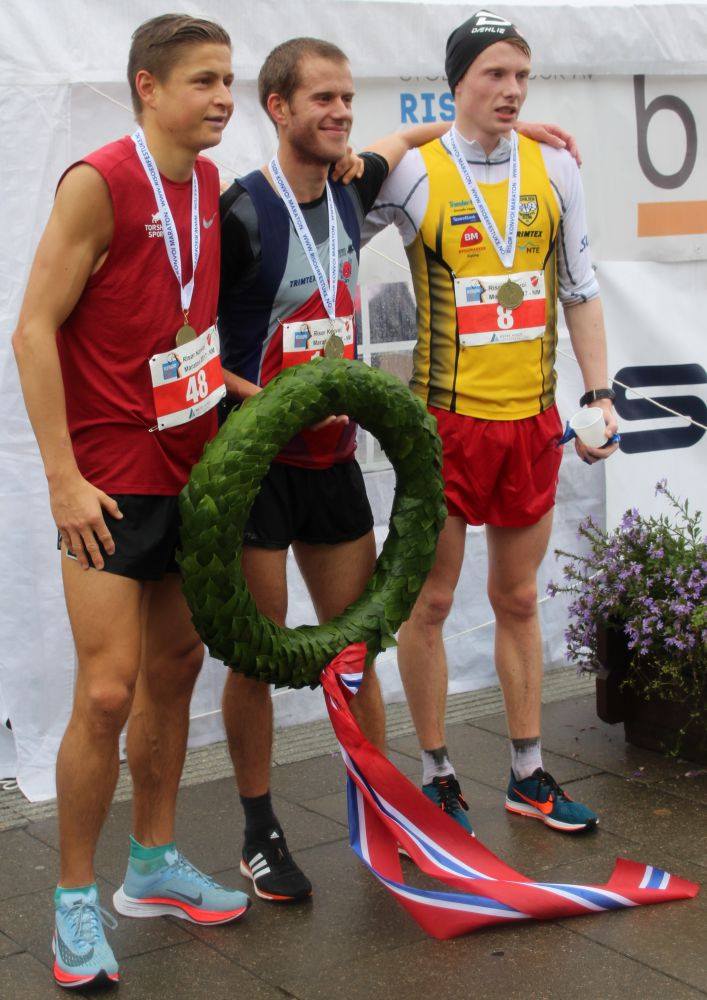 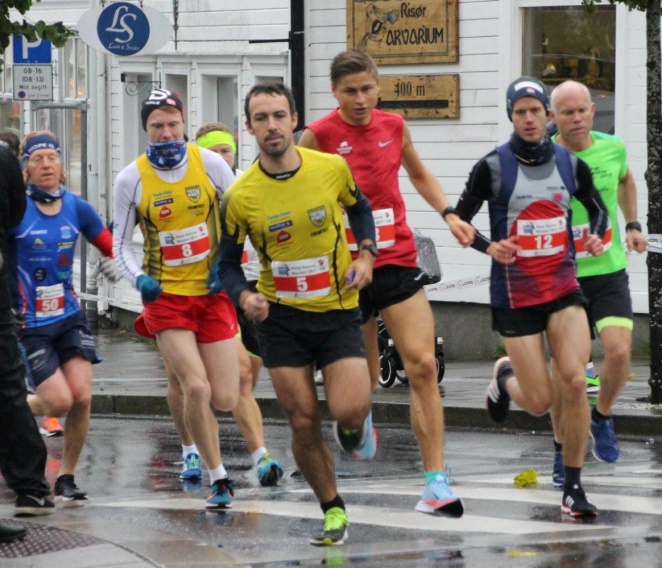 NM terrengløp lang løype, Vik i Sogn, 14.10.18Simen Ellingsdalen, 16. plass, Menn senior, 35:52Mathias Flak, 4. plass M junior, 19:51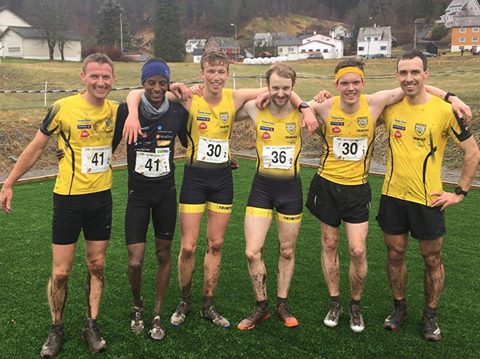 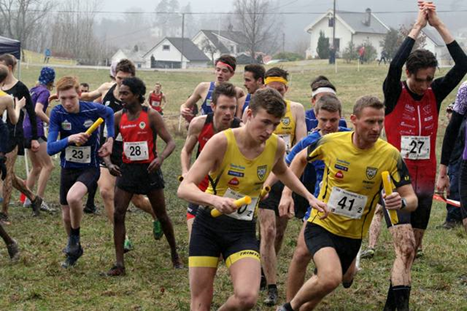 Klubbens utøvere har også deltatt på disse stevnene og konkurransene:KM terrengløp kort løype 22.04.17, Ørin VerdalTrøndersk Åpningsstevne Steinkjer 11.05.17Namsosløpet 20.05.17BDO lekene Stjørdal 27.-28.05.17Motbakkeløp Forbordfjellet Opp 30.05.17Trondheimslekene 03.-04.06.17Ogndalsløpet 08.06.17Birkebeinerløpet 10.06.17 – halvmaraton 21 km, Alexander Kirkeberg 4. plass i menn elite på 1:11:50,5Steinkjerlekene 10.06.17Tyrvinglekene 16.-18.06.17Veidekkelekene Lillehammer 22.-25.06.17Våttån Opp 08.07.17Follaheiløpet 13.08.17Ungdomslekene 2017, 09.-10.09.17, Øverlands MindeOslo halvmaratonMidt-norsk mesterskap Hommelvik 16.-17.09.17Terrengløp Waranderloop i Tilburg, Nederland. Mathias Flak nr. 7 av 69 startende i sin klasse. Distanse 6,3 km. Klubben har ikke oppnådd målsettingen for antall deltakere i mesterskap.Steinkjerstafetten:Steinkjer FIK har deltatt med mange lag i Mosvikstafetten, Beitstadstafetten og Ogndalsstafetten.  Disse stafettene har vært viktige for rekruttering av barn og unge.Olav-stafetten:Steinkjers førstelag ble nr to i menn senior, mens andrelaget ble nr fem.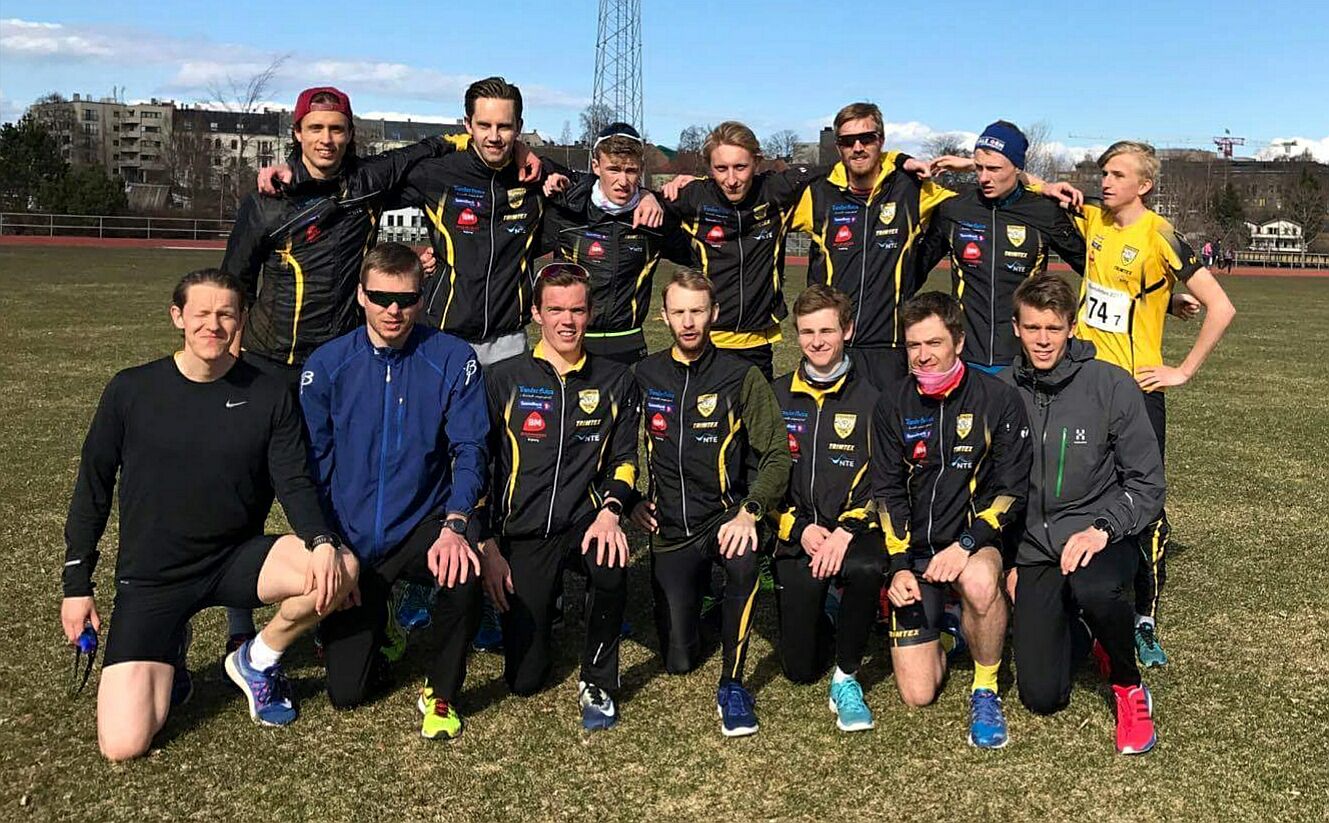 Holmenkollstafetten:Steinkjer ble nr 9 i menn elite, mens kvinnelaget ble nr 16. Begge lag beholder plassen i eliteklassen til neste år.Lagopptilling: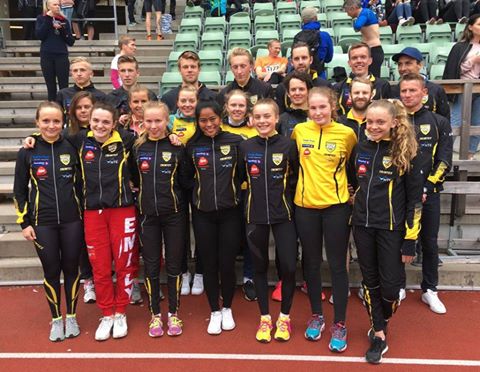 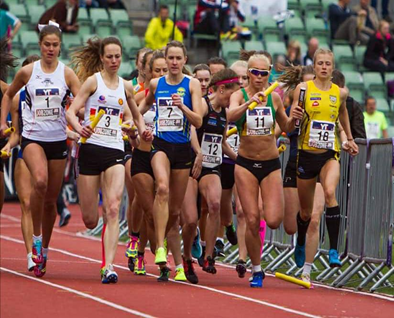 Sesongavslutning på Steinkjer videregående skole tirsdag 28.11.18Klubben hadde sesongavslutning for utøvere, trenere, foresatte og støtteapparat ellers. En trivelig kveld med sosialt samvær, mat, kaffe og kaker. Hans F. hadde laget Kahoot – populært og engasjerende. HederspriserDet ble delt ut hederspriser til fem av utøverne. Jenter og gutter 11-14 år:Ella Luktvasslimo for 200m, 28,65 - 925 poengKacper Marczyk for 200m, 24,80 - 1000 poeng
Jenter og gutter 15-19 år:Emilie Hermanstad for 100m, 12,84 - 961 poengMathias Flak for 3000m, 8.34,43  - 1042 poeng
Seniorpokal: Aleksander Kirkeberg, sølv NM maratonSamlinger på kveldstid for utøvere og trenere og foresatteSportslig utvalg har hatt to samlinger på kveldstid i etterkant av fellestreningen for utøvere 15 år og eldre, trenere og foresatte. Tirsdag 9.05.17 på Steinkjer videregående skole: diverse informasjon om sesongen 2017Tirsdag 15.08.17 på Steinkjer videregående skole: Kort oppsummering av sesongen så langt, informasjon om resten av sesongen.Klubbsamling i Åre 19.-21.10.18Det ble ei fin samling med variert trening og sosialt samvær der også elever fra idrettsfag/friidrett ved Steinkjer videregående skole var med. Arrangementsutvalget2017 var et innholdsrikt år for Steinkjer Friidrettsklubb. Denne rapporten vil synliggjøre aktiviteten som arrangementsutvalget har hatt ansvaret for. Det ble avholdt 8 arrangement som trakk til sammen 868 deltakere og 1507 starter. Arrangementene hadde representasjon fra ca 40 klubber.I ordinære stevner har vi 2,35 starter pr utøver i snitt.Arrangementutvalget er et eget utvalg som har til oppgave å planlegge, organisere og gjennomføre friidrettsstevner for Steinkjer friidrettsklubb.Utvalget har som mål å skape unike opplevelser for alle- Både utøvere, trenere, publikum og frivillige, samt å gjøre våre stevner så attraktive at alle ønsker å delta på dem, hvert år.Utvalget har bestått av fire personer i 2017. Medlemmene har vært:Tove Damås, sekretærTrond Hermanstad, medlemRobert Hårberg, medlemPetter Spolén, lederUtvalget har møttes i forkant av hvert stevne hvor øvelsesutvalg har vært gjennomgått, og på bakgrunn av dette avdekket behovet for funksjonærer og mannskap. Invitasjon og innkalling av mannskap skrives. Mannskapslister er et omfattende og tidkrevende puslespill å få til men heldigvis har klubben en del trofaste støttespillere som stiller opp så ofte de har anledning. Allikevel er det ønskelig å knytte til oss flere støttespillere. I forkant av stevner settes det opp tidsskjema på bakgrunn av påmeldinger. Vi etterstreber å ta hensyn til alle som ønsker å delta i flere øvelser, noe som kan være en utfordring å få til uten kollisjoner.Vårt hjerte sukk er nettopp på å ha nok frivillige å spille på. Om vi skal greie å opprettholde den aktiviteten vi har hatt de siste årene avhenger det av om vi greier å få med oss flere frivillige. Det legges ned et betydelig arbeid i dette utvalget, 70 timer per stevne. Stevner i 201721. januar Steinkjer Indoor i Steinkjerhallen.	Breddearrangement for utøvere fom. 10 år.Her deltok 170 utøvere fra 30 klubber. 415 starter11. mai Trøndersk åpningsstevneBreddearrangement for utøvere fom. 8 årHer deltok 83 utøvere fra 16 klubber. 153 starter10. juni SteinkjerlekeneBreddearrangement for utøvere fom. 10 år.Her deltok 125 utøvere fra 20 klubber. 251 starterKretsmesterskap i øvelsene: tresteg og lang hekk (fra 13 år), og 3000m (senior)10. august Steinkjerstafetten. Finale i NTE stafettserie.Her deltok 64 lag, med til sammen 256 deltakere. Sparbu stilte med hele 23 lag. Steinkjer hadde 11 lag!19. august TA-sprintfinaleKvalifiserte utøvere fra sonestevner i fylket. Aldersklasser 11-14 år for gutter og jenter.10. september Oftenåsen oppMotbakkeløp i samarbeid ned Nord-Trøndelag bedriftsidrettskrets og Oftenåsen venner. Klubben er tekniske arrangør og har ansvaret for sekretariat og løypemannskap.Oppslutningen har sunket jevnt de siste årene og i 2017 deltok ca 200 totalt. Av disse stilte ca 20 i konkurranseklassene.17. oktober InnherredskarusellenFemte stevne i Innherredskarusellen som er et rekrutteringsstevner for utøvere fom. 6 år. En fin arena for å prøve klassiske friidrettsøvelser.Her deltok 54 utøvere fra 9 klubber. 164 starter2. desember Adventstevnet«Sesongåpning» for ny innendørssesong. Her deltok 105 utøvere fra 21 klubber. 260 starterPetter Spolèn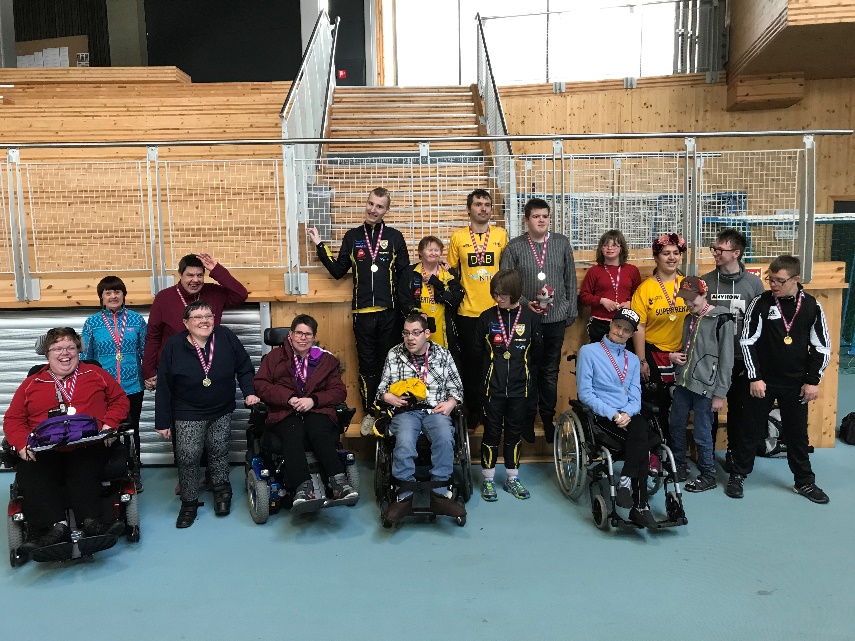 Avslutning supertrening mai 2017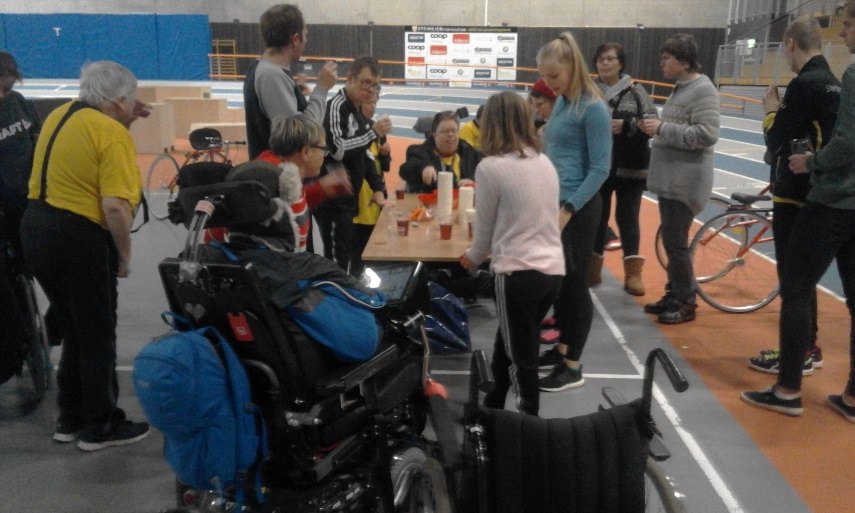 Juleavslutning supertrening desember 2017EtternavnFornavne-postFlakLiv Karin Olsenliv-karin-olsen.flak@ntfk.noGrandeJorunjorunn.grande@nord.noKirkebergJarle churchill@online.no, jarle.kirkeberg@varan.kommune.noNyborgToriltoril.nyborg@ntebb.no (leder)RøeEirikeirik.roe@gmail.comSandstadHenrikhenrik.sandstad@ntfk.noGruppe 1Kontraktsbeløp kr 25.000,-Emily Rose NorumGruppe 2Kontraktsbeløp kr 12.000,-Alexander KirkebergGruppe 3Kontraktsbeløp kr 5.000,-Emily NyborgHenrik NordtugJenny NyborgKlasse F6 Kvinner Elite Klasse F1 Menn EliteEtappeLengdeNavnNavn11200Emily Rose NorumTorsten Bergh Moss21130Kristina Jekthammer Henrik Nordtug3600Emily NyborgMagnus Husby Rostad41910Ingeborg NordauneEivind Jensen51260Nora HegdahlMathias Flak61240Vilde AustadJon Arne Gaundal71790Marthe KristoffersenAlexander Kirkeberg81810Gunnbjørg FoosnæsOla Aspås9630Amalie Grande BjørnstadSigurd Tenold Fritug102840Marie DaleHenning Mæhle111530Maren GrandeJohan Bjørnås12370Maria FlakSigve Hårberg131080Anna WintherEirik Norvik14720Hildegunn VeksethLars Erik Susegg15500Maria R. StorstadmoSander Stigum